REPUBLIKA HRVATSKA       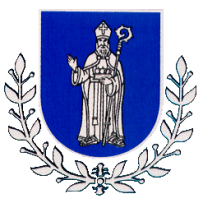 ZADARSKA ŽUPANIJAOPĆINA POVLJANAStepana Radica 20 23 249 Povljana  Tel:023 692 800  Fax:023 692 005    opcina-povljana@zd.t-com.hrKLASA:372-03/18-01/1URBROJ:2198/25-30-18-1Povljana, 14. lipnja 2018.Na temelju članka 48. Statuta Općine Povljana, („Službeni glasik Zadarske županije“ br. 14/17.), i Odluke načelnika Općine Povljana  raspisuje:N A T J E Č A Jza davanje u najam poslovnog prostora - ribarnicePODACI O POSLOVNOM PROSTORU:Poslovni prostor se nalazi  na Trgu bana Josipa Jelačića.U naravi se sastoji od zatvorenog prostora cca 20 m2 sa pripadajućom instalacijom i inventarom po principu viđeno – iznajmljeno.Zakup:Poslovni prostor se daje u najam na tri godine, s početnom cijenom od 15.000,00 kuna + PDV za period svibanj-prosinac 2018. god., te 20.000,00 kuna + PDV za 2019. i 2020. god.Za sva utrošena sredstva na ime popravaka, farbanja i drugih neophodnih zahvata u smislu jednokratnog održavanja kako samog prostora tako i okoliša koji su potrebni kako bi se objekt funkionirao snosit će najmoprimac.Zakupodavac će predati zakupniku predmetni poslovni prostor u roku 8 dana od potpisivanja ugovora o čemu će napraviti i primopredajni zapisnik.      Zakupoprimac mora pismeno jamčiti da će se baviti isključivo djelatnošću prodaje ribe i raznih morskih plodova te srodnih djelatnosti.Zakupoprimac ne može predmetni poslovni prostor dati u podzakup ili činiti preinake bez pismene suglasnosti zakupodavca ali može dozvoliti i drugim osobama prodaju ribe.Rokovi plaćanja su za sve godine najkasnije do 31. svibnja za tekuću godinu.Općina Povljana ima pravo otkazati najam ako se zakupodavac ne bude pridržavao obveza iz ovog ugovora bez obveze vraćanja i financijskih i meterijalnih sredstava. Održavanje, komunalna davanja, troškove struje, vode i sl. i ostale obveze koji proističu iz redovnog poslovanja te eventualne štete bilo koje vrste snosi najmoprimac.Nakon isteka ugovora zakupodavac je dužan objekt Općini Povljana predati u funkcionalnom stanju, a najmanje u stanju kako je objekt primio.	Otkazni rok je najmanje do 31. listopada za slijedeću godinu. Troškove vezane uz sklapanje ugovora snosi zakupoprimac.Poslovni prostor se može razgledati svakodnevno od 09,00-11,30 uz prethodnu najavu dan ranije na tel.br. 023 692-800.UVJETI NATJEČAJA:	Pravo na sudjelovanje na natječaju imaju sve pravne i fizičke osobe državljani Republike Hrvatske koji će  svoj status i registraciju dokazati dostavom kopije registracije iz Sudskog registra ili obrtnice.	Sudionici nadmetanja dužni su priložiti i uvjerenje Porezne uprave o plaćenim porezima i doprinosima te izjavu da će u slučaju potpisivanja ugovora Općini Povljana   predati ovjerenu bjanko zadužnicu na iznos od 50.000,00 kuna.	Ponude dostaviti u roku od 7 dana od dana objave na službenim stranicama Općine Povljana do 13,00 sati na urudžbeni zapisnik na adresu: Općina Povljana, Stjepana Radića 20, 23	249 Povljana sa naznakom “NE OTVARAJ – ZA NATJEČAJ – RIBARNICA”	Ponuda treba sadržavati:                   - ime i prezime ili naziv poduzeća, adresu, OIB poduzeća, broj poslovnog                       računa, broj telefona, faxa ili e-maila, za kontakt                   - fotokopiju rješenja o upisu u registar djelatnosti koju obavlja ili kopiju                      obrtnice                   - potvrdu porezne uprave o stanju dugovanja ne stariji od 30 dana (original)                   - bon 2 ne stariji od 30 dana (original)                   - izjavu da će u slučaju odabira, pri sklapanju ugovora o zakupu uručiti                      zakupodavcu bjanko zadužnicu na iznos od 50.000,00, ovjerenu od          Javnog bilježnika, kao osiguranje plaćanja zakupa       - potvrdu da nemaju duga prema Općini Povljana i tvrtkama u vlasništvu           Općine PovljanaZakašnjele i nekompletne ponude neće se uzimati u obzir. Otvaranje ponude izvršiti će povjerenstvo za davanje u zakup prostora u vlasništvu Općine Povljana, a odabir najpovoljnijeg ponuđača obaviti će Povjerenstvo za davanje javnih površina u zakup.Općina Povljana zadržava pravo poništenja natječaja bez bilo kakvih obveza prema prijavljenim kandidatima.Sve informacije u svezi natječaja mogu se dobiti na telefon 023 692-800, e-mailopcina-povljana@zd.t-com.hr, info@povljana.hr ili osobno u zgradi općine, Stjepana Radića 20,  Povljana.                                                                                                        OPĆINSKI NAČELNIK                                                                                                                Ivica Pogorilić 